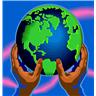 OBJECTIVE:To provide an opportunity for student to analyze and synthesize material encountered throughout the Global Research project into a Summary Poster.STANDARDS:VOLUNTARY NATIONAL STANDARDS IN ECONOMICS:	Standard 1 – Scarcity	Standard 2 – Decision-Making	Standard 4 – Incentives	Standard 5 – TradeStandard 6 – SpecializationStandard 7 – Markets and PricesStandard 10 – InstitutionsStandard 15 – Economic GrowthCOMMON CORE STANDARDS FOR SOCIAL STUDIES:CC RH.11-12.2: Determine the central ideas or information of a primary or secondary source; provide an accurate summary that makes clear the relationships among the key details and ideas.CC RH.11-12-7: Integrate and evaluate multiple sources of information presented in diverse formats and media (e.g., visually, quantitatively, as well as in words) in order to address a question or solve a problemCC.WHIST.11-12.6: Use technology, including the Internet, to produce, publish, and update individual or shared writing products in response to ongoing feedback, including new arguments or information.CC WHIST.11-12.8: Gather relevant information from multiple authoritative print and digital sources, using advanced searches effectively; assess the strengths and limitations of each source in terms of the specific task, purpose, and audience; integrate information into the text selectively to maintain the flow of ideas, avoiding plagiarism and overreliance on any one source and following a standard format for citation.CC WHIST.11-12.9: Draw evidence from informational texts to support analysis, reflection, and research.TENNESSEE STATE STANDARDS FOR ECONOMICS:	Standard 1.0 – Culture	Standard 2.0 – EconomicsStandard 3.0 - Geography		Standard 6.0 – Individuals, Groups, & InteractionsECONOMIC CONCEPTS:Scarcity, wants and needs, economic choices, allocation of resources, factors of production, circular flow of economic activity, gross domestic product (GDP), globalization, market vs. traditional economy, role of government and NGOs, population growth and Human Development Index, poverty and distribution of income, economic development, supply and demand, microfinance, and socioeconomic factors.INSTRUCTIONS: Each group will prepare a Summary Poster of their research on their selected country and their assigned Millennium Development Goal. Posters will be presented to the class. Poster must be created on computer so that it can be loaded to our website and shared with others. You may use the attached poster from Concern Worldwide (USA), Inc. as an example of how your poster could be arranged.GRADE:  This assignment is worth 100 points and will be graded using the attached rubric. NOTE: Summary Poster will count as an exam grade.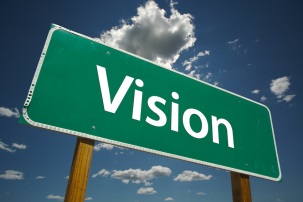 ITEMS REQUIRED ON SUMMARY POSTER:Heading: MDG Goal Number and Description and Name of CountryGlobal Picture – Overview of your MDG on a global scaleMap of Country and Flag of CountryCountry Facts – includePopulationSizeGDP Per CapitaPoverty (% living at or below National Poverty Line)Human Development Index (HDI)Literacy RatePrimary School Enrollment RateAccess to Clean WaterPopulation Living on Less than $2.00 per dayLife Expectancy at BirthInfant Mortality RateCountry Challenges – list 4 main challenges that your country faces in order to meet the MDG you selectedUse of Microfinance to Eradicate Poverty – list 5 current uses of microfinance in your country to eradicate poverty and promote economic growth and developmentResources – list 3 websites that people can visit to explore more about your country RUBRIC FOR SUMMARY POSTERThe following rubric will be used to grade the Summary Poster. The total score possible for the entire project is 100 points and is worth an exam grade.GROUP MEMBERS:   ________________________			DATE: ________________		        ________________________			CLASS PERIOD: ________GRADING: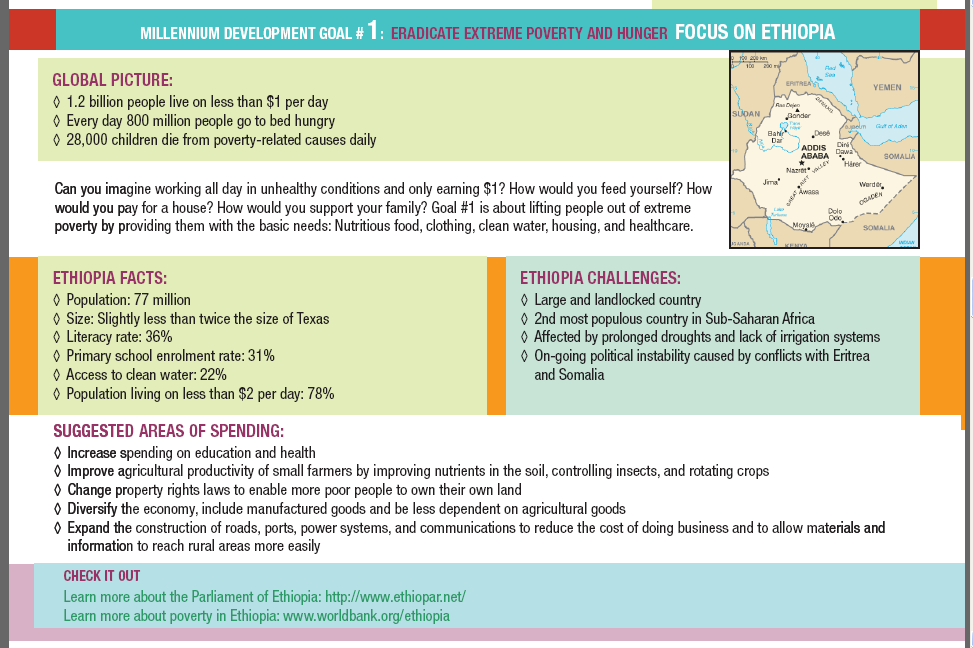 5EXEMPLARY3PROFICIENT1INCOMPLETESCOREDIRECTIONSConsistently stays focused onthe assigned tasksMost of the time stays focusedon the assigned tasksRarely focuses on the tasksCOLLABORATIONAll team members contributeequally and always respect each other’s effortsSome team members completemore work than others and mostrespect each other’s effortsSome or all team memberscontributed no work and rarelyrespect each other’s effortsCREATIVITYActively seeks and suggests solutions through a variety ofcreative meansSeeks creative solutions but struggles without guidanceDoes not try to add any creativity to projectRESEARCHIndependently locates manyreliable sources of informationWith some help, locates a fewreliable sources of informationDoes not locate any reliable sources without guidancePRESENTATIONVoices are loud, clear, and confidentVoices are at times difficult to hear and understandVoices are extremely difficult to hear and understandVISUALSVisuals clearly follow guidelines and are creatively and clearly displayedVisuals only follow some of the guidelines and creativity is lackingNo visuals presentedKNOWLEDGEDemonstrates extensiveknowledge through explanationsand elaborationDemonstrates adequateknowledge but lacks detail orelaborationDemonstrates unfamiliarity withcontentSCORING: POSSIBLE GRAND TOTAL OF 35 POINTS →SCORING: POSSIBLE GRAND TOTAL OF 35 POINTS →SCORING: POSSIBLE GRAND TOTAL OF 35 POINTS →SCORING: POSSIBLE GRAND TOTAL OF 35 POINTS →POINTS RECEIVEDEQUIVALENT GRADE3510031 - 349525 – 309020 - 248515-197510-14700-950FINAL GRADE RECEIVED:FINAL GRADE RECEIVED: